		Bella’s	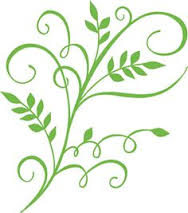 Welcome to Bella’s!   Enjoy a delicious breakfast from 8am until noon.  We’ve added lots of healthy options ~ they’re easy to identify:   WFPB:  Whole Food Plant-Based ~ Veg:  Vegetarian ~  V:  Vegan ~ GF:  Gluten Free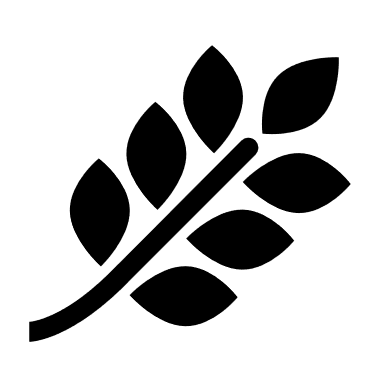 Healthy Start							11.00 		WFPB, Veg, VCooked oatmeal with raisins or blueberries, small fruit bowl,			     GF toast optionwhole wheat toast and juiceBella’s Blueberry Date Bars				10.75		WFPB, Veg, V, GFWarmed and drizzled with blueberry sauce andcashew cream, served with a small fruit bowlOvernight Oats							  6.50		WFPB, Veg, V, GFOld fashioned oats in almond milk, lightly sweetened with maple		      syrup and filled with nutritious seeds and combinations of flavorsand fruits.  Check the board to see what’s available today.Bella’s Blueberry Pancakes				10		 VegThree fluffy blueberry pancakes served with blueberry sauce 	Big Bella’s Breakfast						15		GF optionTwo eggs, bacon, hash browns, pancakes, homemade toast, juice and coffee or teaMama Bella’s Breakfast					13		GF optionTwo eggs, bacon, hash browns, homemade toast, juice and coffee or teaLittle Bella’s Breakfast					11		GF optionTwo eggs, bacon, homemade toast, juice and coffee or teaMaple French Toast					        	 10		VegTwo maple spiced slices of French Toast made with homemade bread, 	GF optionserved with maple syrup.  				Popeyes								 10		Veg, GF optionTwo fried eggs in homemade toast, with a side of homemade hash browns. Beans and Toast							11		WFPB, Veg, VA traditional, hearty Newfoundland breakfast, with homemade		     GF option white or whole wheat toast.Add chopped bacon to your beans:  3Continental Breakfast					9.00		 Veg, VCereal or oatmeal, toast, juice and coffee or tea				   WFPB and GF options  Smoothies		$5.75	WFPB, Veg, V, GF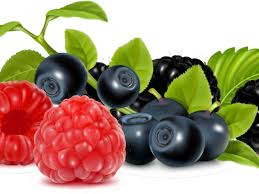  Made with real fruit and apple juice ~ a great source of vitamins and nutrients  Good Morning Sunshine			 Happy JuicePineapple, Mango & Strawberry         Blueberry, Cherry & MelonSide Orders						BeveragesBacon (3 slices)		         3		Coffee – Regular & Decaf	     2.00Hash Browns (Veg, V, PB option)  3		    	Tea – Regular & Premium Organic  2.00 / 2.50Toast (2 slices)		         2.50		Juice – Apple and Orange 	     1.25 / 2  Cold Cereal	 (GF options)	         2		Milk 				 	     1.25 / 2Egg				        1.50		Soda 				 	     2Oatmeal (GF)		         3.50Small fruit bowl:		         4For your toast:					For your coffee and tea:Blueberry jam, peanut butter, 			Sugar, maple syrup, honey, sweetenervegan margarine, honey, hummus		Milk, cream, almond milk			Bella’s	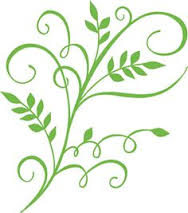 Lunch and Supper Menu ~  noon until 7Soups									6.75	         WFPB, Veg, VOur homemade soups are made with the freshest local ingredients 		   GF optionsand served with a homemade biscuit or whole wheat bun.   Check the board for today’s delicious soups.Three Bean Chili & Salad					13		WFPB, Veg, VOur hearty chili is served with a side salad and 					     GF optionhomemade white or whole wheat breadBoiled Beans & Salad					13		WFPB, Veg, VA hearty Newfoundland favorite served with side salad and			      GF optionhomemade white or whole wheat breadSpaghetti								17		WFPB, Veg, VOur nutritious vegetable-based tomato sauce is served on brown	     	 GF optionrice pasta with side salad and white or whole wheat breadVeggie Panini							14      		WFPB, Veg, VRoasted red peppers, caramelized onions, grilled mushrooms with  		     GF optionhomemade hummus on whole wheat bread, with side salad.Roasted Chicken Panini Melt				16		      GF optionTender roasted chicken, roasted red peppers, caramelized onions, cheddar cheese with pesto mayo on our grilled artisan bread, with side salad.  Veggie Burger Platter					15		WFPB, Veg, VTasty veggie burger topped with lettuce, tomato and onion, served 		      GF Optionon our grilled artisan white or whole wheat bun.  Served with home fries or side salad.  Add cheese:  $1Bay Burger Platter						15		      GF OptionTasty beef burger topped with lettuce, tomato and onion, served on our grilled artisan bun.  Served with home fries or side salad.Add cheese or bacon; 1 eachPulled Mushroom Sandwich				16		WFPB, Veg, VA medley of mushrooms sautéed in our barbeque sauce 			      GF OptionServed on a toasted whole wheat bun, with side salad.Fish Cake and Salad						19       	 V, Veg, GF optionMade with local salt cod, these fish cakes are a Newfoundland favorite.  Served with homemade chow, side salad, pickled beets and homemade bread.A small portion:								13.50Sweet Potato Cake and Salad			19		WFPB, Veg, VOur Sweet Potato Cakes are filled with healthy goodness, and are served 	      GF optionwith homemade chow, side salad, pickled beets and homemade bread.A small portion:								13.50		Grilled Cheese Sandwich				10 		Veg, GF optionMade with homemade bread and cheddar cheese, served with side salad or fries. 	Desserts						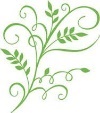 Blueberries in a Cloud			6.50			VegA light dessert with cream cheese, whipped cream and local blueberries, topped with our blueberry sauce.Chocolate Stack				6.50			WFPB, Veg, V, GFChocolate cakes topped with chocolate date icing, drizzled with maple cashew cream and topped with maple glazed pecans.and lots of other treats; some traditional Newfoundland favorites and other amazing recipes we’ve found along the wayCheck the board to see what we’re making fresh each day!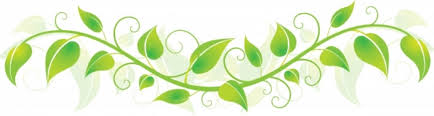 Energy Balls   WFPB, Veg, V  $1.75 ea or 2 for $3Named after our Geopark Sites, each Energy Ball is a nutritional powerhouse!Sea Arch        Brook Point          Root Cellar           Chimney		Pecans, peanut butter          Cashews, nut butter            	      Raisins, dates, carrots, squash          Cocoa, dates, dates, raisins, coconut          coconut, applesauce        	     oats, cinnamon, maple syrup           coconut, chia seedsmaple syrup                           flax seeds, dates                             coconut		                       maple syrup		 	Beverages						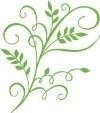 Hot Drinks:	2.00				Cold Drinks:	1.25 small; 	2 largeCoffee						Juice: 	 Apple and OrangeTetley Tea						Milk:  	White or Almond MilkSoda:  Coke, Pepsi, Sprite, Ginger Ale:   2 Premium Organic Tea from The Newfoundland Tea Co.:	2.50~ Cream Earl Grey ~ Caramel Latte ~ Wild Blueberry ~ Cinnamon Chai ~ Orange Popsicle	   From the Bar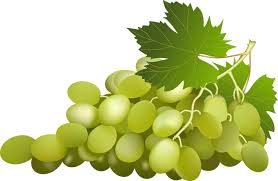 Coffee Drinks:  $7				The Nutty Bayman			Kitchen Party			Route 235Butternut Schnapps, Amaretto		Kahlua, Irish Whiskey		Baileys, Irish Whiskeyand whipped cream			and whipped cream		and whipped creamBaytinis:  $8.50					Spirits:  $5Round Da Baytini					Iceberg White RumCoconut rum, cranberry juice				Iceberg Vodkaand pineapple juice					Screech 								Bells Blended ScotchThe Lighthouse					Wiser’s Rye WhiskeyIceberg Vodka, raspberry				Captain Morgan Deluxe Dark RumLemonade and sprite					Kahlua								BaileysThe Captain	Iceberg vodka, Triple SecAnd lime punch	Beer:     $5     Blue Star ~ Black Horse ~ Bud Light ~ Coors Light	         $6    Quidi Vidi Iceberg                   Local Craft Beer by Port Rexton Brewing Co.WineRed:								      Glass		   Bottle (750ml)Jackson-Triggs Cabernet Sauvignon				$6.50			 $23Jackson-Triggs Merlot					  	  6.50			   23Bolla Valpolicella						  	  6.50			   27White:French Cross Chardonnay					 6.50			   23Jackson-Triggs Sauvignon Blanc				 6.50			   23   				Bella’s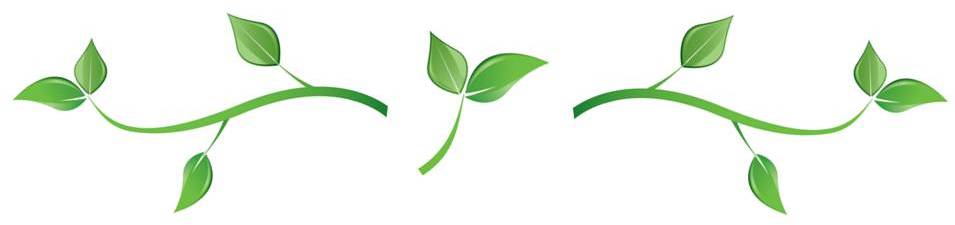         WFPB:  Plant-Based ~ Veg:  Vegetarian ~  V:  Vegan ~ GF:  Gluten FreeWe hope you’ll enjoy the healthy new options we’ve added to our menu!  Here’s a short explanation:WFPB: Whole Food Plant Based eating focuses on plants – vegetables, fruits, seeds, nuts, legumes, whole grains.  We don’t eat meat, dairy, eggs, refined sugars, or refined white flour and we limit oils as much as possible.  We buy local organic food whenever we can.Veg:  Vegetarian food doesn’t contain meat V:	Vegan foods have no animal or dairy products (no eggs, no milk)GF:	Gluten Free – we use gluten-free oats and we can substitute gluten-free bread in any of our menu items.  We take utmost care in the preparation of gluten-free menu items to ensure there is no cross-contamination with gluten, however we do have wheat containing products in the kitchen so they may not be safe for those with celiac disease.